Листування з органами ДПС можливо за допомогою:послуги Укрпошти 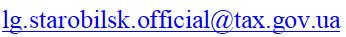 на електронну адресу Отримати консультацію можна за телефонами:отримання ідентифікаційного коду – (06445) 9-29-59;реєстрації та обліку платників, приймання звітності, реєстрація РРО, КОРО, РК – (06445) 9-29-59;отримання довідки про доходи – (06445) 9-29-59;реєстрація платників єдиного податку фізичних осіб – (06445) 9-29-59; щодо адміністрування податків і зборів з фізичних осіб – (06461) 2-28-46; щодо адміністрування податків і зборів з юридичних осіб – (06461) 2-20-52; стану розрахунків з бюджетом – (06445) 9-29-59;щодо отримання довідки про відсутність заборгованості з платежів, контроль за справлянням яких покладено на контролюючі органи – (06461) 2-40-07; з питань декларування доходів громадян – (06445) 9-29-59; щодо видачі та отримання ліцензій – 0958713644.